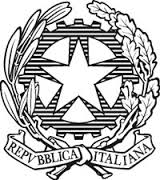 ISTITUTO COMPRENSIVO “FALCONE e BORSELLINO”UNITA’ DI APPRENDIMENTO N. 2DALLA PROGRAMMAZIONE ANNUALE D’ISTITUTOLUOGO E DATAVIDEOCONFERENZA, 20/01/ 2021                                                               GLI    INSEGNANTIAnno scolasticoClassePlessoQuadrimestreTempi2020/20212°Villa S. AntonioAppignanoColli del TrontoOffidaCastorano2°2° quadrimestreTITOLODISCIPLINA/ECOSTRUIRE DIVERTENDOSITECNOLOGIATRAGUARDI DI COMPETENZA (vedi Indicazioni Nazionali)COMPETENZE CHIAVE EUROPEECOMPETENZE CHIAVE DI CITTADINANZACOMPETENZE SPECIFICHEOBIETTIVI D’APPRENDIMENTOOBIETTIVI SPECIFICIA. COMUNICARE NELLA MADRE LINGUAC. COMPETENZA MATEMATICA E COMPETENZE DI BASE IN SCIENZA E TECNOLOGIAE. IMPARARE AD IMPARAREG. SPIRITO DI INIZIATIVA E IMPRENDITORIALITA’A.1-COMUNICARE E COMPRENDERE C.1- ACQUISIRE E INTERPRETARE L’INFORMAZIONEC.2-INDIVIDUARE COLLEGAMENTI E RELAZIONIE.1-IMPARARE A IMPARAREG.1- PROGETTAREG.2-RISOLVERE PROBLEMIVEDERE E OSSERVARE1-Esplora il mondo fatto dall’uomo.1 a- Osservare le proprietà dei materiali più comuni.1a.2 -Classificare oggetti in base ad uno o più attributi e rappresentare i dati attraverso tabelle (Si ripropone).A. COMUNICARE NELLA MADRE LINGUAC. COMPETENZA MATEMATICA E COMPETENZE DI BASE IN SCIENZA E TECNOLOGIAE. IMPARARE AD IMPARAREG. SPIRITO DI INIZIATIVA E IMPRENDITORIALITA’A.1-COMUNICARE E COMPRENDERE C.1- ACQUISIRE E INTERPRETARE L’INFORMAZIONEC.2-INDIVIDUARE COLLEGAMENTI E RELAZIONIE.1-IMPARARE A IMPARAREG.1- PROGETTAREG.2-RISOLVERE PROBLEMIPREVEDERE E IMMAGINARE2.Realizza oggetti seguendo una metodologia progettuale.INTERVENIRE E TRASFORMARE3- Conosce ed utilizza strumenti di gioco e di uso comune2a Pianificare la fabbricazione di un semplice oggetto elencando gli strumenti e i materiali necessari.3a. -Comprendere ed eseguire istruzioni2a. 1 Realizzare manufatti collegati a ricorrenze e/o occasioni legate alle attività scolastiche elencando gli strumenti e i materiali necessari (Si ripropone).2a.2 Riflettere sulle conseguenze di comportamenti personali e di classe (Si ripropone).3a.1 Smontare e rimontare semplici oggetti.3a.2 Realizzare un oggetto di uso comune con materiale facilmente reperibile, seguendo semplici istruzioni.3a.3 -Utilizzare semplici programmi informatici (Si ripropone).CONTENUTI- Classificazione del materiale scolastico e non.- Feste e ricorrenze e/o occasioni legate alla vita scolastica.-Programmi informatici (Paint, Word…)- Diagramma di flusso.- Regole di convivenza civileRACCORDI DISCIPLINARI: Educazione Civica, Italiano-Matematica-Scienze-Arte e Immagine.MODALITA’ DI OSSERVAZIONE  E VERIFICAMODALITA’ DI OSSERVAZIONE  E VERIFICACriteri: - prove individuate durante l’anno scolastico                                                             - rispondenza tra le prove proposte e le attività effettivamente                  svolteCriteri: - prove individuate durante l’anno scolastico                                                             - rispondenza tra le prove proposte e le attività effettivamente                  svoltePROVE SCRITTEPROVE ORALIPROVE ORALIPROVE PRATICHE Temi relazioni riassunti questionari apertix prove oggettive prove oggettive condivise testi da completarex esercizix soluzione problemi …………………………….. ……………………………..x colloquio ins./allievo relazione su percorsi effettuati interrogazioni x discussione collettiva …………………………….. …………………………….x colloquio ins./allievo relazione su percorsi effettuati interrogazioni x discussione collettiva …………………………….. ……………………………. prove grafiche prove test motori prove vocali prove strumentaliX prove in situazione …………………………….. …………………………….osservazione direttaCRITERI OMOGENEI DI VALUTAZIONECRITERI OMOGENEI DI VALUTAZIONECRITERI OMOGENEI DI VALUTAZIONECOMUNICAZIONECON LE FAMIGLIEx evoluzione del processo di apprendimentox metodo di lavorox impegnox partecipazionex autonomiax evoluzione del processo di apprendimentox metodo di lavorox impegnox partecipazionex autonomiax evoluzione del processo di apprendimentox metodo di lavorox impegnox partecipazionex autonomiacolloquiinvio risultati